Tematický celok: ZHOTOVENIE MÄKKÝCH VÄZIEBV2 - lepená väzbaTéma: ZREZANIE KNIŽNÉHO BLOKU A OBÁLKY V HORNOM ROHU Základný, pomocný knihársky materiál: papier, kartón, lepidlo, plátno.Pomôcky, náradie, stroje: pravítko, ceruza, jednonožová rezačka, ryhovací stroj, zlátiaci lis.Brožúra V2 patrí medzi najrozšírenejší typ mäkkej väzby.Účelom orezávania brožúry je:- odstránenie lomov zložiek /vpredu, hore a dolu/ vzniknutých pri skladaní,- vytvorenie presného, pravouhlého, jednotného formátu.Formát knižného bloku musí zodpovedať predpisom alebo požiadavkám nakladateľa.Pri ručnej výrobe sa používa  jednonožová rezačka, na ktorej sa dajú rezať aj menšie formáty brožúr a bloky menších formátov rôznych hrúbok. Orezávanie môže byť aj jednotné a nemusí mať jednaký formát bloku. Blok sa orezáva: vpredu - 5mm,                            hore u hlavy - 3mm,                            dolu na nohách - 7mm.	Pracovný postup zrezania knižného bloku a obálky v hornom rohu:Hotový knižný blok s obálkou A5, A6 si orežeme po troch stranách podľa predpisov. Orezanú brožúru pravítkom u hlavy na pravej strane odmeriame a vyznačíme 3cm. Pravítkom odmeriame  a vyznačíme tiež 3cm aj u hlavy na prednej časti orezu. Vyznačené miesta pomocou pravítka a ceruzy spojíme čiarou. Brožúru vložíme do jednonožovej rezačky na vyznačené miesto a orežeme podľa vyznačenia.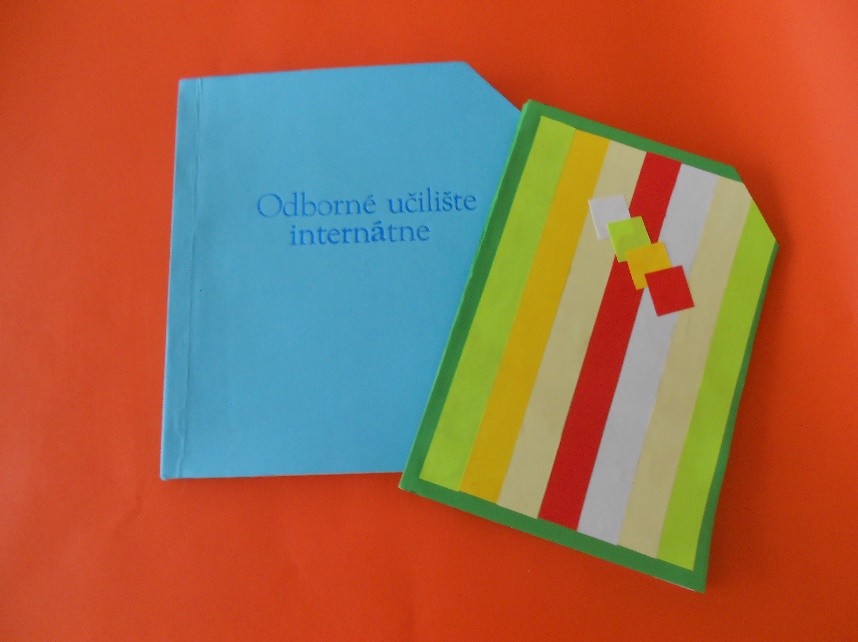 Overenie porozumenia učiva:1. Na koľkých stranách orezávame blok?2. Ktorú rezačku použijeme na orezanie brožúry: trojnožovú alebo jednonožovú rezačku?3. Na ktorých miestach značíme zrezanie brožúry v hornom rohu?4. Do akej skupiny väzieb zaraďujeme brožúry?Tematický celok: ZHOTOVENIE MÄKKÝCH VÄZIEBV2 - lepená väzbaTéma: POUŽITIE VIACERÝCH FAREBNÝCH DRUHOV PAPIERA NA KNIŽNÝ BLOKZákladný, pomocný knihársky materiál: farebné papiere, farebné potlačené nepotlačené kartóny, lepidlo Duvilax – BD 20.Pomôcky, náradie, stroje: ceruza, pravítko, kostica, štetec, pákové nožnice, jednonožová rezačka, ryhovací stroj.Knihy v mäkkej väzbe sa objavili v čitateľskom svete v tridsiatych rokoch 20 – teho storočia. Vďaka svojej jednoduchosti sa ujali ako alternatíva tvrdej väzby a tým sa knihy sprístupnili masovým odberateľom.Knižný blok – lepený tvorí vnútornú časť knihy.Skladanie hárkov do zložiek - pri pojme zložka sa rozlišujú dva významy:knižná zložka – po znášaní týchto zložiek vzniká knižný komplet; merkantilná zložka – má väčšinou formu hotového výrobku, napr. faktúra, prospekt, mapa, dotazník a pod.Kvalita papiera, rovnako aj osobitosť jeho povrchu, jeho zafarbenie a váha sú ukazovatele, ktoré je potrebné brať do úvahy vo vzťahu k druhu a obsahu knižného diela. Papierové listy /orez listov/ môžu spôsobiť porezanie, sú ako ostré žiletky.Pracovný postup použitia viacerých farebných druhov papiera na knižný blok:Na knižný blok môžeme použiť celú škálu farebných papierov. Pri ručnej výrobe musíme myslieť na to, že na tieto papiere /nepotlačené listy – brožúry/ píšu, kreslia aj malé deti, preto sa snažíme voliť jasnejšie farby.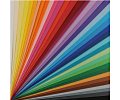 - Určíme si formát brožúry,- vyberieme si farebné papiere na blok,- vyberieme si farebný kartón na obálku- striasame a stohujeme hárky, obálky- určíme si lom zložky, skladáme hárky,- znášame alebo vkladáme hárky,- ak si zvolíme na bloky voľné listy odpadá určenie lomu, skladanie hárkov,- komplety na bloky zlepíme duvilaxom,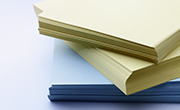 - obálky si ryhujeme,- bloky do obálky zavesíme,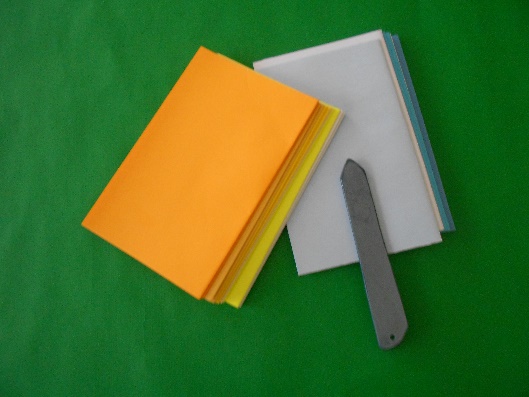 - orežeme po troch stranách.Overenie porozumenia učiva:1. Čo je knižný blok?2. Aký materiál použijeme na zložky bloku?3. Ktoré pracovné postupy odpadajú pri zhotovení bloku z voľných listov?4. Kedy vzniká z hárkov knižný komplet?